Печатное средство массовой информации органов местного самоуправления муниципального образования Елизаветинское сельское поселение Гатчинского муниципального района Ленинградской области – печатное изданиеАДМИНИСТРАЦИЯ МУНИЦИПАЛЬНОГО ОБРАЗОВАНИЯЕЛИЗАВЕТИНСКОГО СЕЛЬСКОГО ПОСЕЛЕНИЯГАТЧИНСКОГО МУНИЦИПАЛЬНОГО РАЙОНАЛЕНИНГРАДСКОЙ ОБЛАСТИПОСТАНОВЛЕНИЕ07.04.2022г.                                                                           № 153«Об утверждении Порядка проведения антикоррупционного мониторинга в муниципальном образовании Елизаветинское сельское поселение Гатчинского муниципального района Ленинградской области»В соответствии с пунктом 38 части 1 статьи 14 Федерального закона от 06.10.2003 №131-ФЗ «Об общих принципах организации местного самоуправления в Российской Федерации», частью 2 статьи 1 Федерального закона от 25.12.2008 №273-ФЗ «О противодействии коррупции», положениями Областного закона Ленинградской области от 17.06.2011 № 44-оз «О противодействии коррупции в Ленинградской области», во исполнение протеста Гатчинской городской прокуратуры от 25.03.2022, администрация муниципального образования Елизаветинского сельского поселения Гатчинского муниципального района Ленинградской областиПОСТАНОВЛЯЕТ:1.	Утвердить Порядок проведения антикоррупционного мониторинга в муниципальном образовании Елизаветинское сельское поселение Гатчинского муниципального района Ленинградской области (Приложение 1).2.	 Признать утратившим силу постановление администрации муниципального образования Елизаветинского сельского поселения Гатчинского муниципального района Ленинградской области от 22.04.2016 № 118 «Об утверждении Порядка осуществления антикоррупционного мониторинга на территории муниципального образования Елизаветинского сельского поселения Гатчинского муниципального района Ленинградской области».3. Настоящее Постановление подлежит размещению на официальном сайте муниципального образования Елизаветинское сельское поселение Гатчинского муниципального района Ленинградской области по адресу: http://елизаветинское.рф и вступает в силу со дня его опубликования.4. Контроль за исполнением настоящего постановления возложить на главу администрации муниципального образования Елизаветинского сельского поселения Гатчинского муниципального района Ленинградской области.Глава администрации                                          Елизаветинского сельского поселения                    В.В. ЗубрилинУТВЕРЖДЕНпостановлением администрацииЕлизаветинского сельского поселенияот 07.04.2022 г.  № 153Порядокпроведения антикоррупционного мониторинга в муниципальном образовании Елизаветинское сельское поселение Гатчинского муниципального района Ленинградской области1.	Общие положения1.1. Настоящий порядок проведения антикоррупционного мониторинга в муниципальном образовании Елизаветинское сельское поселение Гатчинского муниципального района Ленинградской области (далее – Порядок) разработан в соответствии с Федеральным законом от 25.12.2008 года № 273-ФЗ «О противодействии коррупции», Федеральным законом от 02.03.2007 года № 25-ФЗ «О муниципальной службе в Российской Федерации», Областным законом Ленинградской области от 17.06.2011 года № 44-оз «О противодействии коррупции в Ленинградской области» и определяет порядок осуществления антикоррупционного мониторинга на территории муниципального образования Елизаветинское сельское поселение Гатчинского муниципального района Ленинградской области (далее – муниципальное образование Елизаветинское сельское поселение).1.2. Антикоррупционный мониторинг проводится путем сбора информации, анализа документов, проведения опросов, обработки и анализа полученных данных с целью оценки состояния коррупции, коррупциогенных факторов и результативности мер противодействия коррупции.1.3. Результаты антикоррупционного мониторинга являются основой для разработки проектов планов (программ) противодействия коррупции, используются в правотворческой и правоприменительной деятельности.2. Основные понятия2.1. Антикоррупционный мониторинг - научно обоснованная комплексная плановая деятельность уполномоченных субъектов и участников по сбору, обобщению, анализу и оценке информации, касающейся эффективности антикоррупционного законодательства и предпринимаемых государством мер против коррупции, состояния правоприменительной практики в сфере противодействия коррупции, восприятия и оценки уровня коррупции институтами гражданского общества и гражданами, а также деятельность по проведению антикоррупционной экспертизы нормативных правовых актов;2.2. Субъекты антикоррупционного мониторинга - органы местного самоуправления, их должностные лица и организации, осуществляющие в соответствии с законодательством государства полномочия по организации и проведению антикоррупционного мониторинга;2.3. Участники антикоррупционного мониторинга - институты гражданского общества, в том числе научные и экспертные организации, объединения, средства массовой информации, юридические и физические лица, прошедшие аккредитацию на право проведения независимой антикоррупционной экспертизы, а также иные лица и организации, принимающие участие в соответствии с законодательством государства в проведении антикоррупционного мониторинга по своей инициативе.3.	Цели и задачи мониторинга3.1. Целями антикоррупционного мониторинга являются оценка эффективности функционирования правовой системы в сфере противодействия коррупции, систематизация и совершенствование действующего законодательства в сфере противодействия коррупции, а также обеспечение разработки и реализации антикоррупционных программ.3.2. При проведении антикоррупционного мониторинга решаются следующие задачи:1) выявление в нормативных правовых актах и проектах нормативных правовых актов коррупциогенных факторов;2) оценка эффективности реализации нормативных правовых актов в сфере противодействия коррупции и их отдельных норм;3) обеспечение субъектов нормотворческой деятельности объективной информацией о тенденциях и потребностях в правовом регулировании общественных отношений в сфере противодействия коррупции;4) создание условий для повышения открытости деятельности органов местного самоуправления, в том числе повышение степени участия институтов гражданского общества в формировании и реализации решений государственных органов по противодействию коррупции.4. Формы и методы проведения мониторинга4.1. Мониторинг осуществляется путем:1) проведения антикоррупционной экспертизы принятых нормативных правовых актов (проектов нормативных правовых актов) при проведении их правовой экспертизы и мониторинге их применения;2) изучения результатов применения мер предупреждения, пресечения и ответственности за коррупционные правонарушения;3) изучения статистических данных;4) изучения материалов средств массовой информации Ленинградской области;5) анализа осуществления государственными органами, государственными (муниципальными) организациями и учреждениями мер по противодействию коррупции;6) изучения материалов социологических опросов (анкетирования) населения, государственных гражданских и муниципальных служащих;7) анализа причин и условий, способствовавших коррупции в деятельности лиц, признанных виновными в установленном законом порядке.5. Основные источники информации, используемые при проведении мониторинга5.1. Основными источниками информации, используемыми при проведении мониторинга, являются:1) официальные данные Прокуратуры, Следственного управления Следственного комитета Российской Федерации о преступлениях коррупционного характера в государственных органах, органах местного самоуправления, государственных (муниципальных) организациях и учреждениях;2) информационно-аналитические материалы правоохранительных органов, характеризующие состояние и результаты противодействия коррупции в государственных органах, органах местного самоуправления, государственных (муниципальных) организациях и учреждениях;3) материалы социологических опросов населения по вопросам взаимоотношений граждан с органами, осуществляющими регистрационные, разрешительные и контрольно-надзорные функции, выявления наиболее коррупционных сфер деятельности и оценки эффективности реализуемых антикоррупционных мер;4) результаты мониторинга публикаций по антикоррупционной тематике в средствах массовой информации;5) материалы независимых опросов общественного мнения, опубликованные в средствах массовой информации;6) информация государственных органов о результатах проведения антикоррупционной экспертизы нормативных правовых актов и их проектов;7) информация государственных органов о результатах:а) проверок достоверности и полноты сведений, представляемых гражданами о себе при поступлении на гражданскую службу;б) проверок достоверности и полноты сведений о доходах, имуществе и обязательствах имущественного характера, представляемых гражданами, претендующими на замещение должностей гражданской службы;в) проверок достоверности и полноты сведений о доходах, имуществе и обязательствах имущественного характера, представляемых гражданскими служащими;г) осуществления контроля за расходами государственных гражданских служащих;д) проверок соблюдения гражданскими служащими установленных ограничений и запретов, а также требований о предотвращении или урегулировании конфликта интересов;е) проверок соблюдения гражданами, замещавшими должности гражданской службы, ограничений при заключении ими после ухода с гражданской службы трудового договора и (или) гражданско-правового договора;ж) служебных проверок;8) информация государственных органов о мерах, принимаемых по предотвращению и урегулированию конфликта интересов на государственной гражданской службе;9) информация об итогах работы по анализу сообщений граждан о коррупционных правонарушениях.6. Этапы проведения мониторинга6.1. При проведении антикоррупционного мониторинга осуществляется сбор информации следующего характера:1) о состоянии работы по планированию мероприятий антикоррупционной направленности и организации их исполнения администрацией Елизаветинского сельского поселения;2) о состоянии работы по проведению антикоррупционной экспертизы муниципальных нормативных правовых актов и проектов муниципальных нормативных правовых актов органов местного самоуправления;3) о соблюдении квалификационных требований для замещения должностей муниципальной службы;4) о соблюдении ограничений и запретов, связанных с прохождением муниципальной службы;5) о соблюдении требований к служебному поведению муниципальных служащих;6) о соблюдении лицами, замещающими муниципальные должности, обязанностей по представлению сведений о доходах, расходах, об имуществе и обязательствах имущественного характера;7) о работе комиссии по соблюдению требований к служебному поведению муниципальных служащих и урегулированию конфликтов интересов;8) о проведении профессиональной подготовки, переподготовки, повышения квалификации лиц, замещающих муниципальные должности;9) о совершенствовании работы кадровых служб и повышении ответственности должностных лиц за непринятие мер по устранению причин коррупции;10) о результатах реализации отдельных государственных полномочий, которыми наделены органы местного самоуправления сельского поселения;11) об обеспечении доступа граждан к информации о деятельности органов местного самоуправления;12) об обеспечении добросовестности, открытости, добросовестной конкуренции и объективности при осуществлении закупок товаров, работ, услуг для обеспечения муниципальных нужд;13) о реализации мероприятий, направленных на совершенствование порядка использования муниципального имущества, а также порядка передачи прав на использование такого имущества и его отчуждения;14) об оценке эффективности, результативности, правомерности (законности) и целевого характера использования бюджетных средств органами местного самоуправления муниципального образования Елизаветинское сельское поселение;15) о реализации мероприятий, направленных на использование современных механизмов предоставления муниципальных услуг;16) о результатах опроса общественного мнения в отношении качества предоставления населению муниципальных услуг администрацией сельского поселения и наличия (отсутствия) в процедуре оказания муниципальных услуг коррупциогенных факторов;17) о практике рассмотрения администрацией сельского поселения обращений граждан и юридических лиц, в том числе содержащих сведения о коррупциогенных правонарушениях;18) о формах и результатах участия общественных объединений, граждан в противодействии коррупции;19) о признаках коррупционных правонарушений, выявленных в администрации муниципального образования Елизаветинское сельское поселение, а также о фактах привлечения к ответственности лиц, замещающих должности муниципальной службы.20) об организации и результатах проведения антикоррупционной пропаганды.6.2. Антикоррупционный мониторинг проводится комиссией по противодействию коррупции.6.3. Антикоррупционный мониторинг проводится по мере необходимости, но не реже одного раза в год.6.4. Информация, полученная по вопросам, указанным в пункте 6.1. настоящего Порядка, анализируется, обобщается и оформляется секретарем комиссии по противодействию коррупции в виде заключения по форме, согласно приложению к настоящему порядку.6.5. Заключение рассматривается на комиссии по противодействию коррупции не позднее двух рабочих дней со дня подготовки заключения.6.6. После рассмотрения на комиссии по противодействию коррупции заключение представляется главе администрации муниципального образования Елизаветинского сельского поселения для его утверждения.6.7. Заключение о результатах проведения антикоррупционного мониторинга мероприятий по противодействию коррупции в администрации муниципального образования Елизаветинского сельского поселения, утвержденное главой администрации муниципального образования Елизаветинского сельского поселения, доводится до сведения граждан посредством размещения на официальном сайте муниципального образования Елизаветинское сельское поселение Гатчинского муниципального района Ленинградской области http://елизаветинское.рф в информационно-телекоммуникационной сети «Интернет».7. Результаты мониторинга7.1. Результаты мониторинга используются для:1) выработки предложений по повышению эффективности деятельности органа местного самоуправления в сфере противодействия коррупции;2) снижения уровня коррупционных правонарушений в органах местного самоуправления;3) определения на основе полученных данных основных направлений деятельности по противодействию коррупции в муниципальном образовании Елизаветинское сельское поселение Гатчинского муниципального района Ленинградской области;4) подготовки отчетов и информации главе администрации муниципального образования Елизаветинское сельское поселение Гатчинского муниципального района Ленинградской области;5) оценки результатов антикоррупционной деятельности администрации муниципального образования Елизаветинское сельское поселение Гатчинского муниципального района Ленинградской области в сфере муниципальной службы и соблюдения законодательства о муниципальной службе.Приложениек Порядку проведения антикоррупционного мониторинга вмуниципальном образовании Елизаветинское сельское поселениеГатчинского муниципального района Ленинградской области, утвержденному постановлениемадминистрации муниципального образования 
Елизаветинское сельское поселениеГатчинского муниципального района 
Ленинградской областиот 07.04.2022 г. № 153УТВЕРЖДАЮГлава администрации_____________  /___________/Заключение по итогам проведения антикоррупционного мониторинга за ______ год в муниципальном образовании Елизаветинское сельское поселениеГатчинского муниципального района Ленинградской областиИсполнитель ____________  /_____________________/ АДМИНИСТРАЦИЯ МУНИЦИПАЛЬНОГО ОБРАЗОВАНИЯЕЛИЗАВЕТИНСКОГО СЕЛЬСКОГО ПОСЕЛЕНИЯГАТЧИНСКОГО МУНИЦИПАЛЬНОГО РАЙОНАЛЕНИНГРАДСКОЙ ОБЛАСТИПОСТАНОВЛЕНИЕ07.04.2022г.                                                                           № 154«Об утверждении норматива стоимости одного квадратного метра общей площади жилья по Елизаветинскому сельскому поселению на II квартал 2022 года»В соответствии с Распоряжением Правительства Ленинградской области от 11 декабря 2007 года № 536-р «О полномочиях при определении средней рыночной стоимости одного квадратного метра общей площади жилья по муниципальным образованиям Ленинградской области для расчета субсидий, предоставляемых за счет средств областного бюджета Ленинградской области на строительство (приобретение) жилья», методическими рекомендациями по определению норматива стоимости одного квадратного метра общей площади жилья в муниципальных образованиях Ленинградской области в рамках реализации мероприятия по обеспечению жильем молодых семей ведомственной целевой программы «Оказание государственной поддержки гражданам в обеспечении жильем и оплате жилищно-коммунальных услуг» государственной программы Российской Федерации «Обеспечение доступным и комфортным жильем и коммунальными услугами граждан Российской Федерации», а также основных мероприятий «Улучшение жилищных условий молодых граждан (молодых семей)» и «Улучшение жилищных условий граждан с использованием средств ипотечного кредита (займа)» подпрограммы «Содействие в обеспечении жильем граждан Ленинградской области» государственной программы Ленинградской области «Формирование городской среды и обеспечение качественным жильем граждан на территории Ленинградской области», утвержденными Распоряжением Комитета по строительству Ленинградской области от 13.03.2020 года № 79, руководствуясь Уставом муниципального образования Елизаветинское сельское поселение, администрация Елизаветинского сельского поселения ПОСТАНОВЛЯЕТ:1.	Утвердить норматив стоимости одного квадратного метра общей площади жилья по Елизаветинскому сельскому поселению на II квартал 2022 года в размере 78 911 (Семьдесят восемь тысяч девятьсот одиннадцать) рублей 2.	Настоящее постановление вступает в силу с момента опубликования.3.	 Настоящее постановление подлежит официальному опубликованию и размещению на официальном сайте муниципального образования Елизаветинское сельское поселение.Глава администрацииЕлизаветинского сельского поселения                           В.В. ЗубрилинРАСЧЕТнорматива стоимости одного квадратного метра общей площади жилья на территории Елизаветинского сельского поселенияна II квартал 2022 годаI этап:С т дог – нет данных;С т кред = 65 000руб/м 2 – среднерыночная стоимость  2 общей площади типового жилья на территории Елизаветинского сельского поселения по информации риэлтерских организаций;С т стат = 92 158,71 руб/м 2 - среднерыночная стоимость  2 общей площади жилья по информации органов государственной статистики;С т строй – 82 200 руб/м 2 – среднерыночная стоимость  2 общей площади типового жилья по данным застройщика (на территории аналогичного сельского поселения).II этап:С р квм = (С т дог х 0,92 + С т кред х 0,92 + С т стат + С т строй.)/ N = (0 х 0,92 + 65 000 х 0,92 +92 158,71+82 200) / 3 = 78 052, 90 руб/м2III этап:СТквм = С р квм х Кдефл = 78 052,90 х 101,1 = 78 911 руб/м 2 - стоимость одного квадратного метра общей площади жилья на территории Елизаветинского сельского поселенияРасчет произвел:Главный специалист                                                       С.Ю. ПапиловаГРАЖДАНЕ ПРИЗНАННЫЕ НУЖДАЮЩИМИСЯ В УЛУЧШЕНИИ ЖИЛИЩНЫХ УСЛОВИЙ ДЛЯ УЧАСТИЯ В ФЕДЕРАЛЬНЫХ, РЕГИОНАЛЬНЫХ И МУНИЦИПАЛЬНЫХ ЦЕЛЕВЫХ ПРОГРАММАХ ЕЛИЗАВЕТИНСКОЕ СЕЛЬСКОЕ ПОСЕЛЕНИЕНА 01.04.2022г.78 чел.ГРАЖДАНЕ ПРИЗНАННЫЕ НУЖДАЮЩИМИСЯ В УЛУЧШЕНИИ ЖИЛИЩНЫХ УСЛОВИЙ ЕЛИЗАВЕТИНСКОЕ СЕЛЬСКОЕ ПОСЕЛЕНИЕНА 01.04.2022г. 37 чел.Елизаветинский Вестник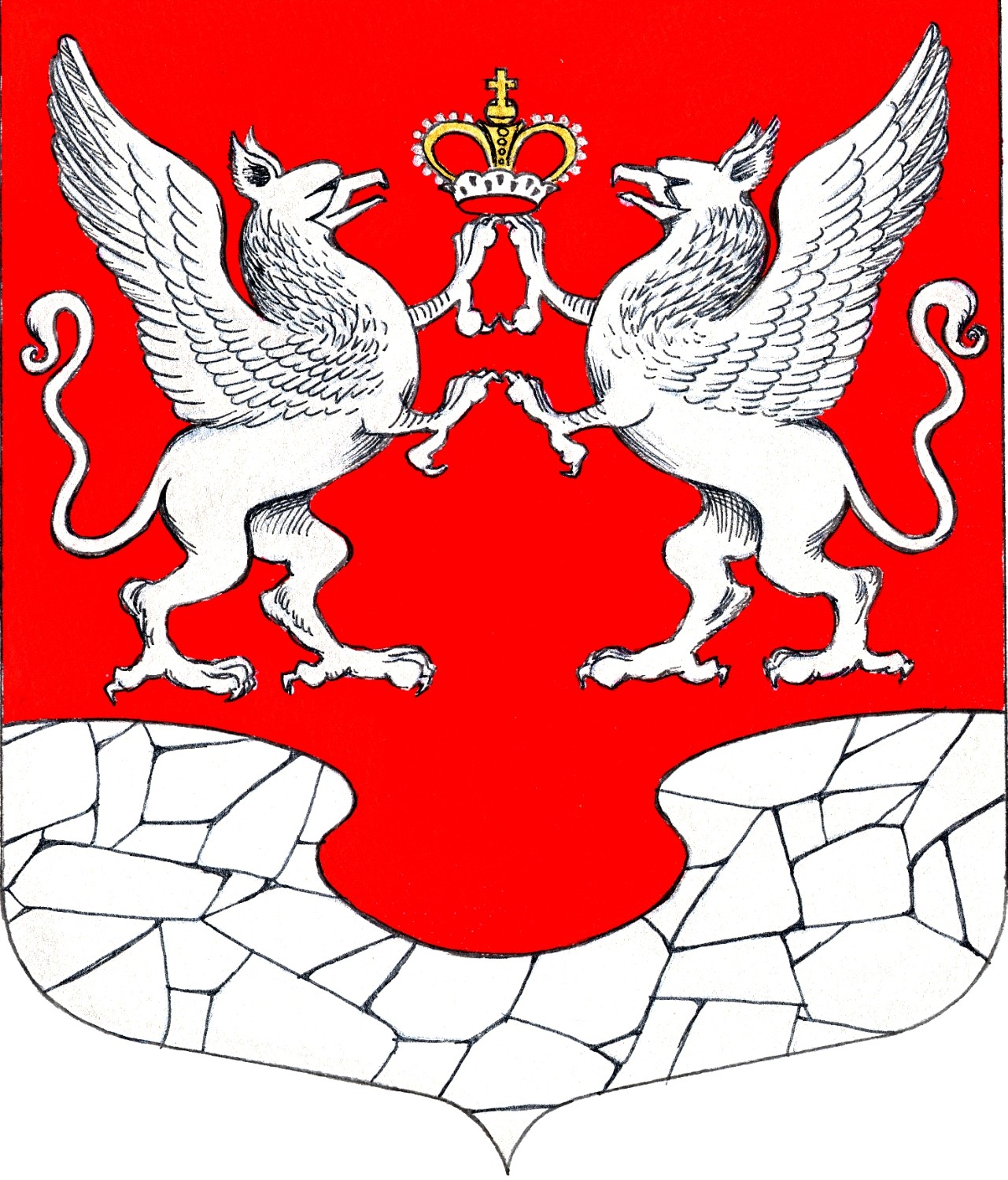        07 апреля2022 года№ 08№ п/пМероприятиеРезультат   1о состоянии работы по планированию мероприятий антикоррупционной направленности и организации их исполнения    2о состоянии работы по проведению антикоррупционной экспертизы муниципальных нормативных правовых актов и проектов муниципальных нормативных правовых актов органов местного самоуправления Проведена антикоррупционная экспертиза ____ проектов НПА и НПА (по Администрации)Проведена антикоррупционная экспертиза ____ проектов НПА и НПА (по Совету депутатов)   3о соблюдении квалификационных требований для замещения должностей муниципальной службы   4о соблюдении ограничений и запретов, связанных с прохождением муниципальной службы   5о соблюдении требований к служебному поведению муниципальных служащих   6о соблюдении лицами, замещающими муниципальные должности, обязанностей по представлению сведений о доходах, расходах, об имуществе и обязательствах имущественного характера   7о работе комиссии по соблюдению требований к служебному поведению муниципальных служащих и урегулированию конфликтов интересов   8о проведении профессиональной подготовки, переподготовки, повышения квалификации лиц, замещающих муниципальные должности   9о совершенствовании работы кадровых служб и повышении ответственности должностных лиц за непринятие мер по устранению причин коррупции  10о результатах реализации отдельных государственных полномочий, которыми наделены органы местного самоуправления сельского поселения  11об обеспечении доступа граждан к информации о деятельности органов местного самоуправления  12об обеспечении добросовестности, открытости, добросовестной конкуренции и объективности при осуществлении закупок товаров, работ, услуг для обеспечения муниципальных нужд  13о реализации мероприятий, направленных на совершенствование порядка использования муниципального имущества, а также порядка передачи прав на использование такого имущества и его отчуждения  14об оценке эффективности, результативности, правомерности (законности) и целевого характера использования бюджетных средств органами местного самоуправления сельского поселения 15о реализации мероприятий, направленных на использование современных механизмов предоставления муниципальных услуг 16о результатах опроса общественного мнения в отношении качества предоставления населению муниципальных услуг администрацией сельского поселения и наличия (отсутствия) в процедуре оказания муниципальных услуг коррупциогенных факторов 17о практике рассмотрения администрацией сельского поселения обращений граждан и юридических лиц, в том числе содержащих сведения о коррупциогенных правонарушениях 18о формах и результатах участия общественных объединений, граждан в противодействии коррупции 19о признаках коррупционных правонарушений, выявленных в администрации сельского поселения, а также о фактах привлечения к ответственности лиц, замещающих должности муниципальной службы 20об организации и результатах проведения антикоррупционной пропаганды№ п/пФ.И.О.                  АдресКол-во членов семьиДата постановки на учет1Казакова Елена НиколаевнаД.Луйсковицы, д.2, кв.8201.12.20102Курбоналиева Наталья ЮрьевнаП.Елизаветино, ул.Александровская, д.3, кв.24401.06.20113Стефурак Оксана Ивановнад.Холоповицы, д.40, кв.5311.09.20124Алексеенко Мария АнатольевнаП.Елизаветино, пл.Дружбы, д.30, кв.29203.12.20125Клещикова Екатерина ВикторовнаД.Шпаньково, ул.Песочная, д.4616.04.20136Утанов Шерхан ИбрагимовичП.Елизаветино, ул.Александровская, д.12128.10.20137Савченко Малика ИбрагимовнаП.Елизаветино, ул.Александровская, д.12329.10.20138Суботина Елена ВалерьевнаП.Елизаветино, пл.Дружбы, д.14, кв.29522.04.20149Разин Ярослав НиколаевичЕлизаветино, пл.Дружбы, д.23, кВ.35122.06.201610Маценко Галина АндреевнаЕлизаветино, пл.Дружбы, д.30, кВ.78427.06.201611Долбежева Людмила Фирдасовнап. Елизаветино, ул. Парковая, д. 11 кв 17408.11.201612Егорова Расина КасымбековнаД. Дылицы, д. 30419.12.201613Вирронен Ирина Игоревнап. Елизаветино, Дылицкое шоссе, д. 2 кв 11219.12.201714Наумова Милена Николаевнад. Луйсковицы, д. 7405.12.201815Иванова Ольга Олеговнад. Раболово, д. 3 кв 1118.03.201916Шитикова Татьяна ОлеговнаД. Шпаньково, ул. Рыкунова, д. 10 кв 4224.12.201917Царьков Александр Анатольевичп. Елизаветино, ул. Горная, д. 1 кв 10 203.04.202018Хейстонен Геннадий АндреевичД. Шпаньково, ул. А. Рыкунова, д. 14 кв 19430.10.202019Флейс Азиза Борисовнад. Раболово, д. 3 кв 12128.12.202020Игумнова Нина ВладимировнаД. Новая д. 23317.05.202121Бурханова Зулайха Давудовнад. Холоповицы, д. 12308.04.202122Румянцев Антон Васильевичп. Елизаветино, ул. Парковая д. 3 кв 20530.09.202123Уханова Анастасия Геннадьевнад. Шпаньково, ул. Алексея Рыкунова, д. 1 кв 10326.01.202224Масягина Александра Васильевнап. Елизаветино, ул. Леонида Басова, д. 12 кв 19415.03.2022№ очередь/ льготная очередьФ.И.О.                  Адрес                  АдресКол-во членов семьиДата постановки на учет1/2/1Федоров Юрий Алексеевичд.Вероланцы, д.1-2д.Вероланцы, д.1-2125.03.20042/2/2Неврова Марина Владимировнад.Новая, 23д.Новая, 23418.02.20113/1/1Федосенко Николай Дмитриевичд.Ермолинод.Ермолино113.05.20134/2/3Кузнецов Василий АлексеевичКузнецов Василий Алексеевичд. Новая, д. 23427.12.20165Долбежев Эдуард АлександровичДолбежев Эдуард Александровичп. Елизаветино, ул. Парковая, д. 11 кв 17401.03.20176Мехничева Елена ВикторовнаМехничева Елена Викторовнап. Елизаветино, ул. Парковая, д 2 кв 7605.06.20177/3/1Кабанен Ольга ЕрмавнаКабанен Ольга Ермавнад. Новая, д. 9105.09.20188/3/2Кабанен Иван ЕрмавичКабанен Иван Ермавичд. Новая, д. 9105.09.20189/3/3Кабанен Елена ЕрмавнаКабанен Елена Ермавнад. Новая, д. 9105.09.201810/3/4Кабанен Сергей ЕрмавичКабанен Сергей Ермавичд. Новая, д. 9105.09.201811/3/5Кабанен Андрей ЕрмавичКабанен Андрей Ермавичд. Новая, д. 9118.09.201812/3/6Кабанен Мария ИвановнаКабанен Мария Ивановнад. Новая, д. 9118.09.201813/3/7Кабанен Александр ЕрмавичКабанен Александр Ермавичд. Новая, д. 9123.10.201814/3/8Голягина Надежда ЕрмавнаГолягина Надежда Ермавнад. Новая, д. 9123.11.201815/3/9Крепостнова Адия КасымбековнаКрепостнова Адия Касымбековнап. Елизаветино, Дылицкое шоссе, д. 3 кв 8327.11.201816/2/4Кудрявцева Ольга ВладимировнаКудрявцева Ольга Владимировнад. Ознаково315.06.202117/2/5Игумнова Нина ВладимировнаИгумнова Нина ВладимировнаД. Новая, д. 23307.12.2021